Publicado en Cuenca el 18/09/2018 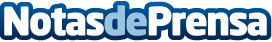 Cuenca rinde homenaje a Pedro Mercedes, el genio alfarero que transformó la artesanía en arteCuenca se vuelca para mantener viva la memoria y legado de uno de sus hijos más ilustre del siglo XX, el genio alfarero Pedro Mercedes, quien nació en la ciudad manchega en 1921 y desarrolló toda su obra artística en su alfar ubicado en la mismaDatos de contacto:Tomás Mercedes Martínez626750726Nota de prensa publicada en: https://www.notasdeprensa.es/cuenca-rinde-homenaje-a-pedro-mercedes-el Categorias: Artes Visuales Castilla La Mancha http://www.notasdeprensa.es